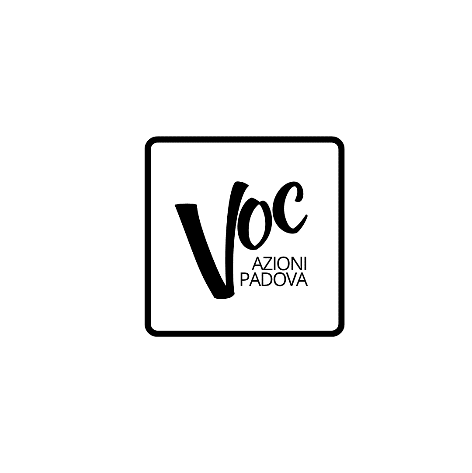 PREGHIERA PER LE VOCAZIONINELLA LITURGIA DELLE OREDOMENICA 30 aprile 2023GIORNATA MONDIALE DI PREGHIERAPER LE VOCAZIONII Vespri: Signore Gesù, suscita nei giovani il desiderio di fare della propria esistenza un dono di amore,– la tua Parola, come seme fecondo, generi risposte autentiche, pronte e coraggiose.Lodi: Padre buono, risveglia nei tuoi figli il profondo anelito di felicità,– perché, alla scoperta dei doni ricevuti, superino gli ostacoli per restituirti con gratitudine giorno dopo giorno i loro talenti moltiplicati.II Vespri: Signore Gesù, il tuo Spirito custodisca ogni piccolo germe di vocazione,- infondi nei giovani la luce per discernere e la forza per crescere secondo il tuo disegno di amore e di santità.PREGHIERA PER LE VOCAZIONINELLA LITURGIA DELLE OREDOMENICA 30 aprile 2023GIORNATA MONDIALE DI PREGHIERAPER LE VOCAZIONII Vespri: Signore Gesù, suscita nei giovani il desiderio di fare della propria esistenza un dono di amore,– la tua Parola, come seme fecondo, generi risposte autentiche, pronte e coraggiose.Lodi: Padre buono, risveglia nei tuoi figli il profondo anelito di felicità,– perché, alla scoperta dei doni ricevuti, superino gli ostacoli per restituirti con gratitudine giorno dopo giorno i loro talenti moltiplicati.II Vespri: Signore Gesù, il tuo Spirito custodisca ogni piccolo germe di vocazione,- infondi nei giovani la luce per discernere e la forza per crescere secondo il tuo disegno di amore e di santità.PREGHIERA PER LE VOCAZIONINELLA LITURGIA DELLE OREDOMENICA 30 aprile 2023GIORNATA MONDIALE DI PREGHIERAPER LE VOCAZIONII Vespri: Signore Gesù, suscita nei giovani il desiderio di fare della propria esistenza un dono di amore,– la tua Parola, come seme fecondo, generi risposte autentiche, pronte e coraggiose.Lodi: Padre buono, risveglia nei tuoi figli il profondo anelito di felicità,– perché, alla scoperta dei doni ricevuti, superino gli ostacoli per restituirti con gratitudine giorno dopo giorno i loro talenti moltiplicati.II Vespri: Signore Gesù, il tuo Spirito custodisca ogni piccolo germe di vocazione,- infondi nei giovani la luce per discernere e la forza per crescere secondo il tuo disegno di amore e di santità.PREGHIERA PER LE VOCAZIONINELLA LITURGIA DELLE OREDOMENICA 30 aprile 2023GIORNATA MONDIALE DI PREGHIERAPER LE VOCAZIONII Vespri: Signore Gesù, suscita nei giovani il desiderio di fare della propria esistenza un dono di amore,– la tua Parola, come seme fecondo, generi risposte autentiche, pronte e coraggiose.Lodi: Padre buono, risveglia nei tuoi figli il profondo anelito di felicità,– perché, alla scoperta dei doni ricevuti, superino gli ostacoli per restituirti con gratitudine giorno dopo giorno i loro talenti moltiplicati.II Vespri: Signore Gesù, il tuo Spirito custodisca ogni piccolo germe di vocazione,- infondi nei giovani la luce per discernere e la forza per crescere secondo il tuo disegno di amore e di santità.